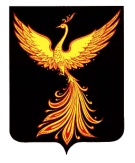 АДМИНИСТРАЦИЯПАЛЕХСКОГО МУНИЦИПАЛЬНОГО РАЙОНА____________________________________________________________ПОСТАНОВЛЕНИЕот                №            -пО внесении изменения в постановление администрацииПалехского муниципального района от  23.01.2016 № 60-п  «Об утверждении муниципальной программы «Обеспечение доступным и комфортным жильем населения Палехского городского поселения»В соответствии со статьей 179 Бюджетного кодекса Российской Федерации, Уставом Палехского муниципального района, постановлением администрации Палехского муниципального района от 04.12.2015  № 496 - п «О внесении изменения в постановление администрации Палехского муниципального района  от 03.02.2021 № 53-п  «Об утверждении Порядка разработки, реализации и оценки эффективности муниципальных программ Палехского муниципального района», администрация Палехского муниципального района п о с т а н о в л я е т:1. Внести в постановление администрации Палехского муниципального района от 23.01.2016 № 60-п «Об утверждении муниципальной программы «Обеспечение доступным и комфортным жильем населения Палехского городского поселения» следующие изменение: 1.1. Название программы изложить  в новой редакции «Обеспечение доступным и комфортным жильем, объектами инженерной инфраструктуры и услугами жилищно-коммунального хозяйства населения Палехского городского поселения»1.1. Паспорт муниципальной программы Палехского муниципального района изложить в новой редакции (прилагается);1.2. Приложение 2 изложить в новой редакции (прилагается);1.3. Приложение 3 изложить в новой редакции (прилагается);1.4. Приложение 4 изложить в новой редакции (прилагается).1.5. Приложение 5 изложить в новой редакции (прилагается).2. Контроль за выполнением настоящего постановления возложить на начальника управления муниципального хозяйства администрации Палехского муниципального района, И.О. заместителя Главы администрации Палехского муниципального района С.Н. Марычева. 3. Настоящее постановление вступает в силу после его официального опубликования.Приложение к постановлению администрации Палехского муниципального  района от 29.01.2016г. №60-пПАСПОРТ   муниципальной программы Палехского муниципального района2. Анализ текущей ситуации в сфере реализации муниципальной программ2.1.Обеспечение жильем молодых семейОбеспечение жильем молодых семей – один из инструментов решения демографических проблем региона. Поддержка молодых семей при решении жилищной проблемы должна стать основой стабильных условий жизни для этой наиболее активной части населения, повлиять на улучшение демографической ситуации в Палехском городском поселении. 2.2. Государственная поддержка граждан в сфере ипотечного жилищного кредитованияКак показывает практика последних лет, ипотечное жилищное кредитование остается одним из самых эффективных способов решения жилищных проблем. В рамках подпрограммы «Государственная поддержка граждан в сфере ипотечного жилищного кредитования» осуществляется предоставление безвозвратной и безвозмездной субсидии для оплаты первоначального взноса при получении ипотечных жилищных кредитов на приобретение жилья или на погашение основной суммы долга и уплату процентов по ипотечным жилищным кредитам. 2.3. Обеспечение  объектами инженерной инфраструктуры и услугами жилищно-коммунального хозяйства населения Палехского городского поселенияСостояние жилищно-коммунального комплекса Палехского городского поселения (далее поселение) требуют значительных капитальных вложений на реконструкцию и модернизацию коммунальной инфраструктуры с применением современных технологий и материалов.Основными факторами, оказывающими негативное влияние на деятельность жилищно-коммунального хозяйства, качество предоставления коммунальных услуг, использование природных ресурсов, состояние окружающей среды,  высокий уровень износа коммунальной инфраструктуры, ее технологическая отсталость и не оснащённость. Уровень износа объектов коммунальной инфраструктуры в  поселении   составляют в среднем  75 % .На территории поселения  в эксплуатации находятся 2  газовых  котельных (таблица 1) и 6 артезианских скважин (таблица 2), осуществляющих тепло- и водоснабжение социально значимых объектов — зданий ЦРБ, школ,  детских садов, объектов социальной инфраструктуры.Таблица 1Основные характеристики отопительных котельныхПалехского городского поселенияТаблица 2Характеристика сетей и сооружений  Палехского городского поселенияОсновной целью Программы является:-создание условий для проведения жилищного фонда и коммунальной инфраструктуры в соответствии со стандартами качества, обеспечивающими комфортные условия проживания, повышения надежности энергоснабжения   объектов коммунальной и социальной инфраструктуры  поселения: -снижение потерь тепловой и электрической энергии;-повышение надежности работы энергетического комплекса;   -сдерживание роста цен на оказываемые коммунальные услуги; - расширения спектра оказываемых услуг населению предприятиями ЖКХ;Для достижения поставленной цели предполагается решить следующие задачи:-модернизация объектов коммунальной инфраструктуры (бюджетные средства )-применение новых современных технологий в процессе эксплуатации инженерных коммуникаций.		Современное техническое состояние оборудования коммунального комплекса поселения  характеризуется высокой степенью износа (до 75 %), что в свою очередь увеличивает потери непосредственно в виде тепловой энергии, теплоносителе и других ресурсах, так и в виде сверхлимитных затрат на проведение ремонтных подготовительных и восстановительных работ. Настоящая Программа является документом, на основании которого органы местного самоуправления поселения принимают решения о разработке проектно-сметной документации на те, или иные виды запланированных работ. Проведенные мероприятия по обследованию состояния жилого фонда характеризуются большой степенью износа. На современном этапе развития поселения необходимо запланировать проведение капитальных ремонтов муниципального жилого фонда с   развитием коммунальных систем. При разработке Программы учитывались требования следующих нормативных документов: Градостроительного кодекса Российской Федерации, Федерального закона от 30.12.2004г  №210-ФЗ «Об основах регулирования тарифов организаций коммунального комплекса», Федерального  закона от 23.11.2009г. №261 - ФЗ «Об энергосбережении и повышения энергетической эффективности и о внесении изменений в отдельные законодательные акты Российской Федерации», Федерального закона от 27.07.2010г №190-ФЗ «О теплоснабжении».3 Сведения о целевых индикаторах (показателях) программыДля контроля программы мероприятий определены целевые индикаторы, характеризующие прямой эффект от реализации программы:Условиями прекращения реализации Программы являются досрочное достижение цели и решения задач Программы, а также изменение механизмов реализации государственной политики в сфере жилищно-коммунального хозяйства.Приложение 1 к муниципальной  программе«Обеспечение доступным и комфортным жильем, объектами инженерной инфраструктуры и услугами жилищно-коммунального хозяйства населения Палехского городского поселения»Подпрограмма «Обеспечение жильем молодых семей» 1. Паспорт подпрограммы2. Характеристика основных мероприятий подпрограммыМероприятия подпрограммы, связанные с финансированием за счет бюджетных средств, реализовываются в форме предоставления молодым семьям, признанным нуждающимися в улучшении жилищных условий и являющимся участниками программы, социальных выплат на приобретение жилья или строительство индивидуального жилого дома.Социальные выплаты используются:а) для оплаты цены договора купли-продажи жилого помещения (за исключением средств, когда оплата цены договора купли-продажи предусматривается в составе цены договора с уполномоченной организацией на приобретение жилого помещения эконом класса на первичном рынке жилья);б) для оплаты цены договора строительного подряда на строительство индивидуального жилого дома;в) для осуществления последнего платежа в счет уплаты паевого взноса в полном размере, в случае если молодая семья или один из супругов в молодой семье является членом жилищного, жилищно-строительного, жилищного накопительного кооператива (далее - кооператив), после уплаты которого жилое помещение переходит в собственность этой молодой семьи;г) для уплаты первоначального взноса при получении жилищного кредита, в том числе ипотечного, или жилищного займа на приобретение жилого помещения или строительство индивидуального жилого дома;д) для оплаты договора с уполномоченной организацией на приобретение в интересах молодой семьи жилого помещения эконом класса на первичном рынке жилья, в том числе на оплату цены договора купли-продажи жилого помещения (в случаях когда это предусмотрено договором) и (или) оплату услуг указанной организации;е) для погашения основной суммы долга и уплаты процентов по жилищным кредитам, в том числе ипотечным, или жилищным займам на приобретение жилого помещения или строительство индивидуального жилого дома, полученным до 01.01.2011 (далее - погашение долга по кредитам), за исключением иных процентов, штрафов, комиссий и пеней за просрочку исполнения обязательств по этим кредитам или займам.Условием предоставления социальной выплаты является наличие у молодой семьи помимо права на получение средств социальной выплаты денежных средств, достаточных для оплаты расчетной (средней) стоимости жилья в части, превышающей размер предоставляемой социальной выплаты.  В качестве дополнительных средств молодой семьей также могут быть использованы средства (часть средств) материнского (семейного) капитала.Условием участия в Подпрограмме и предоставления социальной выплаты является согласие совершеннолетних членов молодой семьи наобработку органами местного самоуправления Палехского муниципального района Ивановской области, исполнительными органами государственной власти Ивановской области, федеральными органами исполнительной власти персональных данных о членах молодой семьи.Согласие должно быть оформлено в соответствии со статьей 9 Федерального закона от 27.07.2006 N 152-ФЗ "О персональных данных".Подпрограмма предусматривает реализацию следующих мероприятий:1. Организация информационно-разъяснительной работы среди населения по освещению целей и задач подпрограммы;2. Прием документов от семей, изъявивших желание получить социальную выплату в рамках мероприятия;3. Участие в конкурсном отборе муниципальных образований Ивановской области в целях получения субсидии для софинансирования реализации мероприятия;4. Заключение ежегодно соглашения с банком для обслуживания средств субсидий участников Подпрограммы.5. Заключение ежегодно с Департаментом строительства и архитектуры Ивановской области соглашения по перечислению субсидий Палехскому городскому поселению для софинансирования реализации Подпрограммы муниципальной программы.6. Определение ежегодно объема бюджетных ассигнований, выделяемых из местного бюджета на реализацию мероприятий Подпрограммы.7. Формирование отделом городского хозяйства администрации Палехского муниципального района списка молодых семей - участников Подпрограммы; 8. Признание молодой семьи имеющей достаточные доходы, позволяющие получить кредит, либо иные денежные средства для оплаты расчетной (средней) стоимости жилья в части, превышающей размер предоставляемой социальной выплаты.9. Признание членов молодой семьи участниками Подпрограммы, изъявившими желание получить социальную выплату в планируемом году.10. Выдача молодым семьям в установленном порядке свидетельств о праве на получение социальной выплаты на приобретение жилого помещения или строительство индивидуального жилого дома.11. Установление норматива стоимости 1 кв. м общей площади жилых помещений для расчета размера социальных выплат на приобретение жилья.12. Предоставление отчетности в Департамент строительства и архитектуры Ивановской области о выполнении обязательств, предусмотренных Соглашением с Департаментом.13. Ведение учета, мониторинга и контроля реализации Подпрограммы муниципальной программы.Мероприятия осуществляются в соответствии:- Федеральной целевой программой "Жилище" на 2015 - 2022 годы, утвержденной постановлением Правительства Российской Федерации от 17 декабря 2010 г. N 1050.- Государственной программой Ивановской области "Обеспечение доступным и комфортным жильем, объектами инженерной инфраструктуры и услугами жилищно-коммунального хозяйства населения Ивановской области", утвержденной постановлением Правительства Ивановской области от 12.06.2017 N 460-п.- Мероприятия подпрограммы, связанные с финансированием за счет бюджетных средств, реализовываются в соответствии с Порядком предоставления и расходования субсидий из бюджета Ивановской области бюджетам муниципальных образований Ивановской области в целях предоставления молодым семьям - участникам Подпрограммы социальных выплат на приобретение (строительство) жилого помещения, установленных постановлением Правительства Ивановской области от 06.12.2017 N 460-п. - Социальная выплата на приобретение (строительство) жилого помещения предоставляется и используется в соответствии с Правилами предоставления молодым семьям социальных выплат на приобретение (строительство) жилья и их использования, утвержденными постановлением Правительства Российской Федерации от 17.12.2010 N 1050 "О федеральной целевой программе "Жилище" на 2015 - 2022 годы".3. Целевые индикаторы (показатели) реализации подпрограммыПояснения к таблице:отчетные значения целевого индикатора (показателя) 1 определяются по данным учета, осуществляемого администрацией Палехского муниципального района. Оценка плановых значений целевого индикатора (показателя) 1 дана с учетом возможного софинансирования за счет средств федерального и областного бюджета.Ресурсное обеспечение реализации мероприятий подпрограммы (тыс.руб.)* Примечание: объем бюджетных ассигнований за счет средств федерального и областного бюджетов будет уточняться после подведения результатов ежегодно проводимого конкурсного отбора субъектов Российской ФедерацииПриложение 1 к Порядку формирования Управлением муниципального хозяйства администрации Палехского муниципального района списка молодых семей - участников Подпрограммы, изъявивших желание получить социальную выплату в планируемом годуК Н И Г А
регистрации молодых семей - участников 
подпрограммы «Обеспечение жильем молодых семей» муниципальной  программы «Обеспечение доступным и комфортным жильем, объектами инженерной инфраструктуры и услугами жилищно-коммунального хозяйства населения Палехского городского поселения»п. Палех________ __________________________________________________________________________________  администрация Палехского муниципального районаНачата __________________ 20__ г.	Окончена ________________ 20__ г.Приложение 2 к Порядку формирования Управлением муниципального  хозяйства администрацииПалехского муниципального района списка молодых семей - участников Подпрограммы, изъявивших желание получить социальную выплату в планируемом годуВ _Администрацию Палехского муниципального района__________(орган местного самоуправления)ЗаявлениеПрошу включить в состав участников подпрограммы «Обеспечение жильем молодых семей» муниципальной программы  Обеспечение доступным и комфортным жильем, объектами инженерной инфраструктуры и услугами жилищно-коммунального хозяйства населения Палехского городского поселения»  молодую семью в составе:супруг ______________________________________________________,(ФИО, дата рождения)паспорт: серия ___________ N _______, выданный ________________________________ "______" ___________ _____ г., проживает по адресу:_____________________________________________________________;супруга ______________________________________________________,(ФИО, дата рождения)паспорт: серия ___________ N ________, выданный ________________________________ "______" _____________ _____ г., проживает по адресу:_____________________________________________________________;дети: ____________________________________________________________,(ФИО, дата рождения)свидетельство о рождении (паспорт для ребенка, достигшего 14 лет)(ненужное вычеркнуть)серия ________ N _____________, выданное(ый) _______________________________________________________ "____" _________ _____ г.,проживает по адресу: ____________________________________________.С условиями участия в подпрограмме «Обеспечение жильем молодых семей» муниципальной программы «Обеспечение доступным и комфортным жильем, объектами инженерной инфраструктуры и услугами жилищно-коммунального хозяйства населения Палехского городского поселения » ознакомлен(ы) и обязуюсь (обязуемся) их выполнять:1) ___________________________________ ___________ ____________;(ФИО совершеннолетнего члена семьи)   (подпись)       (дата)2) _______________________________________ ___________ ___________.(ФИО совершеннолетнего члена семьи)    (подпись)         (дата)К заявлению прилагаются следующие документы:1) _______________________________________________________________;(наименование и номер документа, кем и когда выдан)2) _______________________________________________________________;(наименование и номер документа, кем и когда выдан)n) ____________________________________________________________.(наименование и номер документа, кем и когда выдан)Заявление и прилагаемые к нему согласно перечню документы приняты"______" _______________ 20___ г._______________________________ ____________ _______________(должность лица, принявшего заявление) (подпись, дата) (расшифровка подписи)Приложение 3 к Порядку формирования управлением муниципального хозяйства администрацииПалехского муниципального района списка молодых семей - участников Подпрограммы,изъявивших желание получить социальную выплату в планируемом годуС П И С О Кмолодых семей – участников подпрограммы «Обеспечение жильем молодых семей» муниципальной программы «Обеспечение доступным и комфортным жильем, объектами инженерной инфраструктуры и услугами жилищно-коммунального хозяйства населения Палехского городского поселения» , изъявивших желание получить социальную выплату в 20___ году_____________________________________ ______________ ___________________(должность лица, сформировавшего список)	(подпись, дата)	(расшифровка подписи)Глава Палехскогомуниципального района______________ ______________________						(подпись, дата)	  (расшифровка подписи)Приложение 4 к Порядку формирования управлением муниципального хозяйства   администрацииПалехского муниципального района списка молодых семей – участников Подпрограммы, изъявивших желание получить социальную выплату в планируемом годуУ Т В Е Р Ж Д А Ю:
Начальник отдела городского хозяйства__________________________
ФИО
__________________________
(дата)
М.П.СПИСОК
молодых семей - претендентов на получение
социальных выплат в _____ годуадминистрация Палехского муниципального района 
Примечание:<*> В случае если размер социальной выплаты составляет более 35%, в примечании указывается источник финансирования.ФИО исполнителяДолжностьКонтактный телефон исполнителя 8 ( )	Приложение 5 к Порядку формирования управлением муниципального хозяйства администрации Палехскогомуниципального района списка молодых семей – участников Подпрограммы, изъявивших желание получить социальную выплату в планируемом годуИ з м е н е н и е
списка молодых семей - претендентов на получение
социальных выплат в ____ году__________________Палехское городское поселение_______________________
I. Сведения об исключении из списка молодых семей - претендентов на получение социальных выплатII. Сведения о дополнительно включенных в список молодых семей - претендентов на получение социальных выплатНачальник отделагородского хозяйства                  _____________ __________________________					(подпись, дата)	(расшифровка подписи)Приложение N3к подпрограмме «Обеспечение жильем молодых семей» ПОРЯДОК ПРЕДОСТАВЛЕНИЯ МОЛОДОЙ СЕМЬЕ - УЧАСТНИЦЕ ПОДПРОГРАММЫ ДОПОЛНИТЕЛЬНОЙ СОЦИАЛЬНОЙ ВЫПЛАТЫ ПРИ РОЖДЕНИИ (УСЫНОВЛЕНИИ) РЕБЕНКА1. Молодой семье - участнице мероприятия "Обеспечение жильем молодых семей" муниципальной программы Палехского муниципального района "Обеспечение доступным и комфортным жильем, объектами инженерной инфраструктуры и услугами жилищно-коммунального хозяйства населения Палехского городского поселения" (далее - Мероприятие), включенной в список молодых семей - претендентов на получение социальной выплаты соответствующем финансовом году, при рождении (усыновлении) одного и более ребенка предоставляется дополнительная социальная выплата за счет средств бюджета Палехского городского поселения (далее - дополнительная социальная выплата) в размере пяти процентов от расчетной (средней) стоимости жилья, рассчитанной в соответствии с Правилами предоставления молодым семьям социальных выплат на приобретение (строительство) жилья и их использования, использованной при расчете размера социальной выплаты.2. Дополнительная социальная выплата предоставляется молодой семье - участнице Подпрограммы для погашения части расходов, связанных с приобретением жилого помещения (созданием объекта индивидуального жилищного строительства), на каждого ребенка, рожденного (усыновленного) в период с даты выдачи свидетельства о праве на получение социальной выплаты на приобретение жилого помещения или создание объекта индивидуального жилищного строительства до дня исполнения банком распоряжения распорядителя счета о перечислении банком зачисленных на банковский счет распорядителя счета средств.3. Дополнительная социальная выплата может быть направлена для погашения основной суммы долга и уплаты процентов по жилищным кредитам, в том числе ипотечным, или жилищным займам на приобретение жилого помещения или строительство жилого дома, за исключением иных процентов, штрафов, комиссий и пеней за просрочку исполнения обязательств по этим кредитам или займам, и (или) для компенсации собственных средств, использованных:а) для оплаты цены договора купли-продажи жилого помещения (за исключением случаев, когда оплата цены договора купли-продажи предусматривается в составе цены договора с уполномоченной организацией на приобретение жилого помещения экономкласса на первичном рынке жилья);б) для оплаты цены договора строительного подряда на строительство жилого дома;в) для осуществления последнего платежа в счет уплаты паевого взноса в полном размере, после уплаты которого жилое помещение переходит в собственность молодой семьи (в случае если молодая семья или один из супругов в молодой семье является членом жилищного, жилищно-строительного, жилищного накопительного кооператива);г) для уплаты первоначального взноса при получении жилищного кредита, в том числе ипотечного, или жилищного займа на приобретение жилого помещения или строительство жилого дома;д) для оплаты цены договора с уполномоченной организацией на приобретение в интересах молодой семьи жилого помещения экономкласса на первичном рынке жилья, в том числе на оплату цены договора купли-продажи жилого помещения (в случаях, когда это предусмотрено договором с уполномоченной организацией) и (или) оплату услуг указанной организации.4. В случае рождения (усыновления) ребенка для получения социальной выплаты участник Подпрограммы представляет в Отдел городского хозяйства администрации Палехского муниципального района следующие документы:- заявление о включении в список получателей дополнительной социальной выплаты в связи с рождением (усыновлением) ребенка в рамках Подпрограммы (приложение N 1 к настоящему Порядку);-свидетельство о рождении ребенка либо документы, подтверждающие усыновление ребенка.

Пакет документов передается на рассмотрение комиссии по жилищным вопросам Администрации Палехского муниципального района.5. Комиссия по жилищным вопросам Администрации Палехского муниципального района на основании представленных заявителем документов в течение 15 дней с момента получения заявления принимает одно из следующих решений:
- о наличии правовых оснований для принятия решения о включении семьи в списки молодых семей - получателей дополнительной социальной выплаты в связи с рождением (усыновлением) ребенка;- о наличии правовых оснований для принятия решения об отказе во включении семьи в списки молодых семей - получателей дополнительной социальной выплаты в связи с рождением (усыновлением) ребенка.Окончательное решение о включении (либо об отказе во включении) молодой семьи в списки молодых семей - получателей дополнительной социальной выплаты в связи с рождением (усыновлением) ребенка (приложение N 2 к Порядку) принимается на основании рекомендации комиссии по жилищным вопросам Администрации Палехского муниципального района путем издания постановления Администрации Палехского муниципального района.Управление муниципального хозяйства администрации Палехского муниципального района в течение пяти дней с момента издания указанного постановления Администрации Палехского муниципального района направляет в адрес молодой семьи - участницы Подпрограммы соответствующее уведомление.         6. Расходование средств бюджета Палехского городского поселения на предоставление молодым семьям дополнительных социальных выплат осуществляется на основании документов, подтверждающих расходы молодых семей - участников Подпрограммы на приобретение (строительство) жилья: кредитного договора (договора займа) на приобретение жилья или строительство жилого дома, справки от кредитора (заимодавца) о сумме остатка основного долга и сумме задолженности по выплате процентов за пользование ипотечным жилищным кредитом (займом), договора купли-продажи жилого помещения, договора строительного подряда, выписок из Единого государственного реестра недвижимости о правах на жилое помещение (жилой дом) либо иных документов, подтверждающих произведенные расходы по приобретению жилого помещения (созданию объекта индивидуального жилищного строительства).
     7. Предоставление молодой семье дополнительной социальной выплаты осуществляется в безналичной форме путем перечисления средств социальной выплаты с лицевого счета администрации Палехского муниципального района, открытого в финансово-казначейском управлении       города      Иванова,              в         пределах      ассигнований,    предусмотренных в Бюджете       Палехского         городского       поселения     на      текущий   финансовый      год    на эти цели в соответствии с установленным Порядком исполнения бюджета Палехского городского поселения по расходам, на счет участника Подпрограммы - в случае компенсации части расходов, связанных с приобретением жилого помещения (строительством жилого дома), и (или) организации, предоставившей ипотечный кредит (заем) на приобретение жилого помещения (строительство индивидуального жилого дома), - в случае погашения части ипотечного кредита (займа).
Приложение N 1. ЗАЯВЛЕНИЕПриложение N 1
к Порядку____________________________________

(орган местного самоуправления)
Прошу включить в список получателей дополнительной социальной выплаты
в связи с рождением (усыновлением) ребенка в рамках мероприятия"Обеспечение жильем молодых семей" специальной подпрограммы "Жилище"муниципальной программы "Обеспечение качественным жильем и услугами
жилищно-коммунального хозяйства населения города" молодую семью в составе:
супруг ___________________________________________________________________,

(ФИО, дата рождения)
паспорт: серия _________ N ______________________________________, выданный
_________________________________________ "_____" ________________ ____ г.,
проживает по адресу: ______________________________________________________
__________________________________________________________________________;
супруга __________________________________________________________________,
(ФИО, дата рождения)
паспорт: серия _________ N ______________________________________, выданный
________________________________________ "______" ________________ ____ г.,
проживает по адресу: ______________________________________________________

__________________________________________________________________________;

дети: ____________________________________________________________________,
(ФИО, дата рождения)
свидетельство о рождении (паспорт для ребенка, достигшего 14 лет):

------------------------------------------------------------------
(ненужное вычеркнуть)серия ____________________ N ________________________________, выданное(ый)

__________________________________________ "______" ______________ ____ г.,

проживает по адресу: ______________________________________________________

__________________________________________________________________________;

__________________________________________________________________________,
(ФИО, дата рождения)

свидетельство о рождении (паспорт для ребенка, достигшего 14 лет):

------------------------------------------------------------------
(ненужное вычеркнуть)серия ____________________ N ________________________________, выданное(ый)

_______________________________________ "____" ___________________ ____ г.,

проживает по адресу: ______________________________________________________

__________________________________________________________________________;

__________________________________________________________________________,
(ФИО, дата рождения)
свидетельство о рождении (паспорт для ребенка, достигшего 14 лет):

------------------------------------------------------------------
(ненужное вычеркнуть)
серия ____________________ N ________________________________, выданное(ый)

_____________________________________________ "____" _____________ ____ г.,

проживает по адресу: ______________________________________________________

__________________________________________________________________________;

___________________________________________________________________________

1) ________________________________________ _____________ ________________;
(ФИО совершеннолетнего члена семьи) (подпись) (дата)
2) ________________________________________ _____________ _________________
(ФИО совершеннолетнего члена семьи) (подпись) (дата)
К заявлению прилагаются следующие документы:__________________________________________________________________;
(наименование и номер документа, кем и когда выдан)__________________________________________________________________;
(наименование и номер документа, кем и когда выдан)

3) _______________________________________________________________________;
(наименование и номер документа, кем и когда выдан)

4) _______________________________________________________________________;
(наименование и номер документа, кем и когда выдан)
5) _______________________________________________________________________;
(наименование и номер документа, кем и когда выдан)
6) _______________________________________________________________________.
(наименование и номер документа, кем и когда выдан)

Заявление и прилагаемые к нему согласно перечню документы приняты

"______" ______________ 20_____ г.

_____________________ _________________ ___________________________________

(должность лица) (подпись, дата) (расшифровка подписи, проверившего

документы)

_____________________________________________________________________Приложение N 2
к ПорядкуСПИСОК молодых семей - получателей дополнительной социальной выплаты в связи с рождением (усыновлением) ребенка в рамках мероприятия "Обеспечение жильем молодых семей" муниципальной программы Палехского муниципального района Обеспечение доступным и комфортным жильем, объектами инженерной инфраструктуры и услугами жилищно-коммунального хозяйства населения Палехского городского поселения "
_______________ _____________________

(подпись, дата) (расшифровка подписи) Приложение 3 к муниципальной программе  «Обеспечение доступным и комфортным жильем, объектами инженерной инфраструктуры и услугами жилищно-коммунального хозяйства населения Палехского городского поселения»3.   П О Д П Р О Г Р А М М А«Государственная поддержка граждан в сфере ипотечного жилищного кредитования»Паспорт подпрограммыХарактеристика основных мероприятий подпрограммы.Настоящая подпрограмма (далее - Подпрограмма) предусматривает продолжение реализации незавершенных мероприятий подпрограммы «Государственная поддержка граждан в сфере ипотечного жилищного кредитования» муниципальной Программы Палехского муниципального района «Обеспечение доступным и комфортным жильем, объектами инженерной инфраструктуры и услугами жилищно-коммунального хозяйства населения Палехского городского поселения» досрочно прекращающей действие с 1 января 2016 года.Подпрограмма направлена на обеспечение предоставления субсидий гражданам на оплату первоначального взноса при получении ипотечного жилищного кредита или на погашение основной суммы долга и уплату процентов по ипотечному жилищному кредиту (в том числе рефинансированному) (далее – Субсидий гражданам), а также на обеспечение предоставления за счет средств бюджета Палехского городского поселения субсидии в размере 5 процентов расчетной стоимости жилья гражданам – участникам Подпрограммы на погашение основной суммы долга и уплату процентов по ипотечному жилищному кредиту (в том числе рефинансированному), привлеченному в целях приобретения жилого помещения на основании договора участия в долевом строительстве или договора уступки прав требования по договору участия в долевом строительстве (далее – дополнительная субсидия). Подпрограмма предусматривает реализацию следующих мероприятий:1. Организация информационно-разъяснительной работы среди населения по освещению целей и задач подпрограммы;2. Прием документов от семей (граждан), изъявивших желание получить социальную выплату в рамках подпрограммы;3. Участие в конкурсном отборе муниципальных образований Ивановской области в целях получения субсидии для софинансирования реализации мероприятия;4. Заключение ежегодно соглашения с банком для обслуживания средств субсидий участников Подпрограммы.5. Заключение ежегодно с Департаментом строительства и архитектуры Ивановской области соглашения по перечислению субсидий Палехскому городскому поселению для софинансирования реализации Подпрограммы муниципальной программы в соответствующем году.6. Определение ежегодно объема бюджетных ассигнований, выделяемых из местного бюджета на реализацию мероприятий Подпрограммы.7. Прием документов от семей (граждан) - претендентов на участие в Подпрограмме;8. Формирование администрацией Палехского муниципального района списка семей (граждан) - участников Подпрограммы;9. Признание членов молодой семьи участниками Подпрограммы, изъявившими желание получить социальную выплату в планируемом году.10. Оформление и выдача семьям (гражданам) в установленном порядке свидетельств о праве на получение социальной выплаты на приобретение жилого помещения или строительство индивидуального жилого дома.11. Установление норматива стоимости 1 кв. м общей площади жилых помещений для расчета размера социальных выплат на приобретение жилья.12. Предоставление отчетности об использовании бюджетных средств, выделенных на предоставление социальных выплат;13. Ведение учета, мониторинга и контроля реализации Подпрограммы муниципальной программы.Мероприятия подпрограммы, связанные с финансированием за счет бюджетных средств, реализовываются в соответствии с Порядком предоставления и расходования субсидий из бюджета Ивановской области бюджетам муниципальных образований Ивановской области в целях предоставления субсидий гражданам - участникам Подпрограммы на оплату первоначального взноса при получении ипотечного жилищного кредита или на погашение основной суммы долга и уплату процентов по ипотечному жилищному кредиту (в том числе рефинансированному) установленных постановлением Правительства Ивановской области от 06.12.2017 N 460-п., а также с заключенным соглашением с Департаментом строительства и архитектуры Ивановской области по перечислению субсидий Палехскому городскому поселению для софинансирования реализации Подпрограммы муниципальной программы в соответствующем году.Целевые индикаторы (показатели) подпрограммыПояснения к таблице:отчетные значения целевого индикатора (показателя) 1 определяются по данным учета, осуществляемого управлением муниципального хозяйства администрации Палехского муниципального района.Ресурсное обеспечение реализации мероприятий подпрограммы (руб.) Приложение 1 к Порядку предоставления субсидий гражданам - участникам Подпрограммы на оплату первоначального взноса при получении ипотечного жилищного кредита или на погашение основной суммы долга и уплату процентов по ипотечному жилищному кредиту (в том числе рефинансированному)В __Администрацию Палехского муниципального районаЗаявлениеПрошу включить в состав участников подпрограммы «Государственная поддержка граждан в сфере ипотечного жилищного кредитования» муниципальной  программы  «Обеспечение   доступным    и комфортным жильем, объектами инженерной инфраструктуры и услугами жилищно-коммунального хозяйства населения Палехского городского поселения» семью в составе:супруг __________________________________________________________,(ФИО, дата рождения)паспорт: серия _______________ N ____________, выданный _____________________________ "______" _____________ _____ г., проживает по адресу:______________________________________________________;супруга _________________________________________________________,(ФИО, дата рождения)паспорт: серия ___________ N ____________, выданный ________________________________ "______" _____________ _____ г., проживает по адресу: ________________________________________________________;дети: ___________________________________________________________,(ФИО, дата рождения)свидетельство о рождении (паспорт для ребенка, достигшего 14 лет)(ненужное вычеркнуть)серия ________ N __________________, выданное(ый) ___________________________________________________ "____" _________ _____ г.,проживает по адресу: _____________________________________________.С условиями участия в подпрограмме «Государственная поддержка граждан в сфере ипотечного жилищного кредитования» муниципальной программы «Обеспечение доступным и комфортным жильем населения Палехского городского поселения» ознакомлен(ы) и обязуюсь (обязуемся) их выполнять:1) _______________________________________ ___________ ___________;	(ФИО совершеннолетнего члена семьи)	(подпись)	(дата)2) ______________________________________ ___________ ___________.	(ФИО совершеннолетнего члена семьи)	(подпись)	(дата)К заявлению прилагаются следующие документы:1) ______________________________________________________________;(наименование и номер документа, кем и когда выдан)2) ______________________________________________________________;(наименование и номер документа, кем и когда выдан)n) ______________________________________________________________.(наименование и номер документа, кем и когда выдан)Заявление и прилагаемые к нему согласно перечню документы приняты"______" _______________ 20___ г.______________________________	____________	___________________(должность лица, принявшего заявление)	(подпись, дата)	(расшифровка подписи)Приложение 2 к подпрограмме «Государственная поддержка граждан в сфере ипотечного жилищного кредитования»С П И С О Кграждан - участников подпрограммы «Государственная поддержка граждан в сфере ипотечного жилищного кредитования» муниципальной программы «Обеспечение   доступным    и  комфортным жильем, объектами инженерной инфраструктуры и услугами жилищно-коммунального хозяйства населения Палехского городского поселения» - претендентов на получение субсидий в 20___ году по __Палехскому городскому поселению__Начальник отдела городского хозяйстваадминистрации Палехского муниципального района	_____________________	__________________________	(подпись)				(расшифровка подписи)			 М.П.Приложение 3 к подпрограмме «Государственная поддержка граждан в сфере ипотечного жилищного кредитования»О т ч е тоб использовании средств бюджета Ивановской области, перечисленных в бюджет Палехского городского поселения – участника Подпрограммы в целях реализации подпрограммы «Государственная поддержка граждан в сфере ипотечного жилищного кредитования» муниципальной программы  «Обеспечение   доступным  и комфортным жильем, объектами инженерной инфраструктуры и услугами жилищно-коммунального хозяйства населения Палехского городского поселения» (нарастающим итогом)за ______ квартал 20____ года по ___Палехскому городскому поселениюГлава Палехского муниципального района  _____________________	__________________________М.П.				(подпись)				(расшифровка подписи)Приложение 4 к подпрограмме «Государственная поддержка граждан в сфере ипотечного жилищного кредитования»С П И С О Кграждан - участников подпрограммы «Государственная поддержка граждан в сфере ипотечного жилищного кредитования» муниципальной программы «Обеспечение   доступным и комфортным жильем, объектами инженерной инфраструктуры и услугами жилищно-коммунального хозяйства населения Палехского городского поселения» - получателей субсидий в 20___ годупо ___________Палехскому городскому поселениюГлава Палехского муниципального района	 _____________________	__________________________				       (подпись)				(расшифровка подписи) М.П.Приложение 4к муниципальной программе Обеспечение доступным и комфортным жильем, объектами инженерной инфраструктуры и услугами жилищно-коммунального хозяйства населения Палехского городского поселения Подпрограмма «Обеспечение объектами инженерной инфраструктуры и услугами жилищно-коммунального хозяйства населения Палехского городского поселения»1. Паспорт подпрограммы2. Характеристика основных мероприятий подпрограммыУточнение перечня  мероприятий  Программы осуществляется заказчиком Программы ежегодно в пределах бюджетных ассигнований, предусмотренных  на реализацию мероприятий программы на очередной финансовый год.Реализация Программы осуществляется отделом городского хозяйства администрации Палехского муниципального района.Контроль за ходом реализации Программы, оценка эффективности реализованных мероприятий, ведение отчетности о реализации Программы и достигнутых результатах также осуществляется отделом городского хозяйства администрации Палехского муниципального района. Основными направлениями работы отдела городского хозяйства администрации Палехского муниципального района являются:предоставление средств бюджета Палехского городского поселения на осуществление ремонта и реконструкции объектов, находящихся в муниципальной собственности;размещение муниципальных заказов: на поставку оборудования, на проведение ремонтных работ,  на разработку проектной документации;обеспечение разработки проектов правовых актов по вопросам реализации программных мероприятий;проведение мониторинга результатов реализации программы;внесение необходимых изменений и корректировок в план реализации Программы;осуществление контроля за целевым использованием средств, привлеченных на реализацию Программы.Сведения о целевых индикаторах (показателях) программыУсловиями прекращения реализации Программы являются досрочное достижение цели и решения задач Программы, а также изменение механизмов реализации государственной политики в сфере жилищно-коммунального хозяйства.4.Ресурсное обеспечение муниципальной программы (тыс. руб.)Финансирование мероприятий Программы осуществляется  за  счет  средств бюджета Палехского городского поселения. Размер финансовых средств, предусматриваемых в Программе, определен исходя из  минимально необходимых потребностей в модернизации объектов коммунальной инфраструктуры, что позволит повысить качество предоставления жилищно-коммунальных услуг и в значительной степени снизить потребление энергетических ресурсов в результате уменьшения потерь в процессе производства и доставки потребителям, улучшить экологическую обстановку на территории поселения.Приложение 5к муниципальной программе Обеспечение доступным и комфортным жильем, объектами инженерной инфраструктуры и услугами жилищно-коммунального хозяйства населения Палехского городского поселения  Подпрограмма «Предупреждение аварийных ситуаций на объектах коммунального хозяйства Палехского муниципального района»1. Паспорт подпрограммы2. Характеристика основных мероприятий подпрограммыУточнение перечня  мероприятий  Программы осуществляется заказчиком Программы ежегодно в пределах бюджетных ассигнований, предусмотренных  на реализацию мероприятий программы на очередной финансовый год.Реализация Программы осуществляется управлением муниципального хозяйства администрации Палехского муниципального района.Контроль за ходом реализации Программы, оценка эффективности реализованных мероприятий, ведение отчетности о реализации Программы и достигнутых результатах также осуществляется управлением муниципального хозяйства администрации Палехского муниципального района. Основными направлениями работы управления муниципального хозяйства администрации Палехского муниципального района являются:предоставление средств бюджета Палехского городского поселения на осуществление ремонта и реконструкции объектов, находящихся в муниципальной собственности;размещение муниципальных заказов: на поставку оборудования, на проведение ремонтных работ;обеспечение разработки проектов правовых актов по вопросам реализации программных мероприятий;проведение мониторинга результатов реализации программы;внесение необходимых изменений и корректировок в план реализации Программы;осуществление контроля за целевым использованием средств, привлеченных на реализацию Программы.Условиями прекращения реализации Программы являются досрочное достижение цели и решения задач Программы, а также изменение механизмов реализации государственной политики в сфере жилищно-коммунального хозяйства.                        3.Целевые индикаторы (показатели) Подпрограммы4.Ресурсное обеспечение муниципальной программы (тыс. руб.)          Финансирование мероприятий Программы осуществляется  за  счет  средств бюджета Палехского городского поселения. Размер финансовых средств, предусматриваемых в Программе, определен исходя из  минимально необходимых потребностей в модернизации объектов коммунальной инфраструктуры, что позволит повысить качество предоставления жилищно-коммунальных услуг и в значительной степени снизить потребление энергетических ресурсов в результате уменьшения потерь в процессе производства и доставки потребителям, улучшить экологическую обстановку на территории поселения.Глава Палехского муниципального районаИ.В. Старкин Наименование программыОбеспечение доступным и комфортным жильем, объектами инженерной инфраструктуры и услугами жилищно-коммунального хозяйства населения Палехского городского поселенияСрок реализации программы 2016 – 2024Исполнители программыУправление муниципального хозяйства администрации Палехского муниципального районаПеречень подпрограмм1. Обеспечение жильем молодых семей2. Государственная поддержка граждан в сфере ипотечного жилищного кредитования3. Обеспечение  объектами инженерной инфраструктуры и услугами жилищно-коммунального хозяйства населения Палехского городского поселения4. Предупреждение аварийных ситуаций на объектах коммунального хозяйства Палехского городского поселения Администратор программыУправление муниципального хозяйства администрации Палехского муниципального районаОтветственные исполнителиУправление муниципального хозяйства администрации Палехского муниципального районаИсполнителиУправление муниципального хозяйства администрации Палехского муниципального районаЦель (цели) программы1. Поддержка платежеспособного спроса на жилье, в том числе с помощью ипотечного жилищного кредитования;2. Создание условий для  приведения жилищногофонда Палехского городского поселения и коммунальной инфраструктуры в соответствие со стандартами качества, обеспечивающими комфортные условия проживания.Целевые индикаторы (показатели) программы1. Реализация мероприятий, направленных на сдерживание роста цен на коммунальные услуги.2. Повышение надежности энергоснабжения объектов коммунальной  и социальной инфраструктуры Палехского городского поселения;3. Нормализация санитарного и экологического состояния территорий Палехского городского поселения. 4. Сокращение уровня износа коммунальной инфраструктуры.5.Увеличение количества молодых семей, улучшивших жилищные условия;6. Увеличение количества семей, улучшивших жилищные условия с помощью мер государственной поддержки в сфере ипотечного жилищного кредитования;Объемы ресурсного обеспечения программы*2016 – 6 587 192,00 руб.2017 – 4 333 087,25 руб.2018 – 6688186,80 руб.2019 – 1 619 090,38 руб. 2020 – 3898171,60 руб.2021 – 3 803 127,00 руб.2022- 300 000,00  руб.,2023 – 400 000,00 руб.2024 – 400 000,00 руб.- бюджет Палехского городского поселения:2016 – 6 587 192,00 руб.2017 – 4 333 087,25 руб.2018 – 5 174 439,41 руб.2019 – 781 818,00 руб. 2020 – 1393330,84 руб. 2021 –  3 898 171,60 руб.2022- 300 000,00  руб.,2023 – 400 000,00 руб.2024 – 400 000,00 руб.- областной бюджет:2016 – 0.0 руб.2017 –0.0 руб.2018 – 611397,48 руб.2019 – 0.0 руб.2020 – 674088,17 руб.2021 – 936369,19 руб.2022 - 0,00 руб.,2023 – 0,00 руб.,2024 – 0,00 руб.- федеральный бюджет:2018 – 699240,26 руб.2019 – 0,0 руб.2020 – 1830752,59 руб.2021 – 659275,63 руб.2022-0,00 руб.,2023 – 0,00 руб.,2024 – 0,00 руб.Ожидаемые результаты реализации программыУвеличение доли семей, имеющих возможность приобрести жилье, соответствующее стандартам обеспечения жилыми помещениями, с помощью собственных и заемных средств.Сокращение к 2020 году  уровня износа коммунальной инфраструктуры, повышение эффективности использования энергетических ресурсов и качество предоставления коммунальных услуг.№п/пАдрес котельной Установленные котлыУстановленные котлыУстановленные котлыНаличие ХВПУстановленная мощность, Гкал/часПодключенная нагрузка, Гкал/час№п/пАдрес котельной маркаКол-воГод установки Наличие ХВПУстановленная мощность, Гкал/часПодключенная нагрузка, Гкал/часУл.3-я ЗападнаяКЕ-6,5-14С31978да10,955,083 Ул.Производственная ROSSEN RS-D60022020да1,0318142734307825 0,983№п/пНаселенный пункт Тепловые сети, мСетиХВС, мКанализационные сети, мСкважиныОчистные сооружения КНСп.Палех118013060011300612Целевые индикаторыПоказатели по годамПоказатели по годамПоказатели по годамПоказатели по годамПоказатели по годамПоказатели по годамПоказатели по годамПоказатели по годамЦелевые индикаторы2016201720182019202020212022 2023Уровень износа объектов коммунальной инфраструктуры, % 64,561,756,553,149,949,9Объем производства водоснабжения (тыс.куб.м)263263260260258260Уровень потерь %14,514,213,913,613,313,3Протяженность сетей водоснабжения (км)30,631,131,632,132,632,6Коэффициент потерь (куб/км)1,251,231,211,211,191,19Наличие контроля качества, (%)100%100%100 %100 %100 %100%Удельный вес сетей, нуждающихся в замене %38,6636,7334,8932,7830,5630,56Уровень тарифа (руб. за 1куб м)23,7125,327,4929,3831,2729,20Объем производства водоотведение (тыс.куб.м)166,5166,5166,3166,3164,5164,5Протяженность канали-зационных сетей (км)11,311,511,711,912,112,1Удельный вес сетей, нуждающихся в замене%37,6636,7334,8932,7830,8830,88Уровень тарифа (руб. за 1куб м)18,4419,9121,3822,8524,3223,52Объем производства тепловой энергии (тыс.гкал)12,512,512,512,512,512,5Протяженность тепловых сетей (км)11,811,811,811,811,811,8Удельный вес сетей, нуждающихся в замене%58%56%55%54%53 %53%Уровень тарифа (руб. за 1 Гкал)2027,492189,692351,892514,092676,292370,06Потери в сетях15,1%15%15 %14,914,914,9 Количество молодых семей, улучшивших жилищные условия412031Количество семей, улучшивших жилищные условия с помощью мер государственной поддержки в сфере ипотечного жилищного кредитования (за год)301011Наименование подпрограммыОбеспечение жильем молодых семейСрок реализации подпрограммы 2016 – 2024Ответственный исполнитель подпрограммыАдминистрация Палехского муниципального района Исполнители основных мероприятий подпрограммы Администрация Палехского муниципального районаЦель (цели) подпрограммыРешение жилищной проблемы молодых семей, признанных в установленном порядке, нуждающимися в улучшении жилищных условийЗадачи подпрограммы- Увеличение доли семей, улучшивших жилищные условия за счет средств социальных выплат на приобретение (строительство) жилого помещения;- Увеличение доли семей, имеющих возможность приобрести жилье, соответствующее стандартам обеспечения жилыми помещениями; - Снижение доли семей, нуждающихся в улучшении жилищных условий.Объемы ресурсного обеспечения подпрограммыОбщий объем бюджетных ассигнований:2016 – 0.0 руб.,2017 – 329 433,65 руб.,2018 – 1 740 009,60 руб.,2019 – 0,00 руб.,2020 – 1975803,73 руб.,2021 – 1094127,00 руб.2022 –200 000,00 руб.2023 – 400 000,00 руб. 2024 – 400 000,00 руб.- бюджет Палехского городского поселения:2016 – 0.0руб.,2017 – 329 433,65 руб.,2018 – 735 484,66 руб.,2019 – 0,00 руб.,2020 – 7252,55 руб.,2021 – 117388,57 руб.2022 – 200 000,00 руб.2023 – 400 000,00 руб.2024 – 400 000,00 руб.- федеральный бюджет:2016 – 0.0 руб.,2017 – 0.0 руб.,2018 – 699 240,26 руб.,2019 – 0.0 руб.,2020 – 1830752,59 руб.,2021 -  659275,63руб. 2022 – 0,00 руб.2023 – 0,00 руб.2024- 0,00 руб.-областной бюджет:2016 – 0.0 руб.,2017 – 0.0 руб.,2018 – 305 284,68 руб.,2019 – 0.0 руб.,2020 – 137798,59  руб.,2021 – 317462,80 руб.2022 –0,00 руб.2023 – 0,00 руб. 2024 – 0,00 руб. Ожидаемые результаты реализации подпрограммы«В результате реализации Подпрограммы за период с 2016 года по 2021 год 8 молодых семей улучшат свои жилищные условия в том числе:- в 2017 году - 2 семьи, в 2018 году – 2 семьи», в 2019 году - 0 семей, в 2020 году -  3 семьи. В случае получения администрацией Палехского муниципального  района субсидий из федерального и областного бюджета на реализацию настоящей Подпрограммы, число молодых семей, получивших    государственную поддержку в решении жилищной проблемы, возрастет пропорционально увеличению объемов финансирования Подпрограммы.п/пНаименование целевого индикатора (показателя)Ед. изм.Значения показателейЗначения показателейЗначения показателейЗначения показателейЗначения показателейЗначения показателейЗначения показателейНаименование целевого индикатора (показателя)Ед. изм.2016факт2017факт2018 факт2019 факт2020факт2021 оценка2022оценка2023 оценка .Количество молодых семей, улучшивших жилищные условия при оказании содействия за счет средств федерального бюджета, областного бюджета и местного бюджета (за год)Семей41203111№п/пНаименование мероприятия/ Источник ресурсного обеспеченияИсполнитель201620172018201920202021202220232024Подпрограмма, всегоПодпрограмма, всего0,0329, 433651 740, 009600,001975803,73 1094127,00500,00400,00400,00бюджетные ассигнованиябюджетные ассигнования0,0329, 433651 740, 009600,001975803,73 1094127,00500,00400,00400,00-бюджет Палехского городского поселения-бюджет Палехского городского поселения0,0329, 43365735,184660,007252,55117388,57500,00400,00400,00- областной бюджет- областной бюджет0.00.0305, 28468137798,59317462,80- федеральный бюджет- федеральный бюджет Администрация Палехского муниципального района 0.00.0699, 240261830752,59659275,634Предоставление субсидии бюджету муниципальных образований Ивановской области в целях предоставления социальных выплат молодым семьям на приобретение (строительство) жилого помещения Администрация Палехского муниципального района 0,0329, 433651 740, 00960600,001975803,73 1094127,000,000,004бюджетные ассигнования Администрация Палехского муниципального района 0,0329, 433651 740, 00960600,001975803,73 1094127,00500,00400,00400,004- бюджет Палехского городского поселения Администрация Палехского муниципального района 0,0329, 43365735, 48466600,007252,551094127,00500,00400,00400,004- областной бюджет* Администрация Палехского муниципального района 0.00.0305, 28468137798,59317462,804- федеральный бюджет * Администрация Палехского муниципального района 0.00.0699, 240261830752,59659275,63N п/пФИО членов молодой семьи, признанной нуждающейся в жилых помещениях (принятой на учет), родственные отношения Адрес и краткая характеристика занимаемого жилого помещения Основания признания нуждающимися в жилых помещениях Решение органа местного самоуправления о признании молодой семьи нуждающейся в жилых помещениях (о принятии на учет) (дата, номер) Дата включения молодой семьи в список участников Подпрограммы, изъявивших желание получить социальную выплату Дата включения молодой семьи в список участников Подпрограммы, изъявивших желание получить социальную выплату Основание исключения органом местного самоуправления молодой семьи - участника Подпрограммы из списков участников (наименование и номер документа, кем, когда выдан) Примечание123456778N п/п Данные о членах молодой семьи  Данные о членах молодой семьи  Данные о членах молодой семьи  Данные о членах молодой семьи  Данные о членах молодой семьи  Данные о членах молодой семьи  Данные о членах молодой семьи Дата принятия молодой семьи на учет в качестве нуждающейся в жилых помещениях Дата включения молодой семьи в список участников ПодпрограммыОрган местного самоуправления, на основании решения которого молодая семья включена в список участников Подпрограммы Расчетная стоимость жильяРасчетная стоимость жильяРасчетная стоимость жильяN п/пкол-во членов семьи (чел.)ФИОпаспорт гражданина Российской Федерации или свидетельство о рождении несовершеннолетнего, не достигшего 14 летпаспорт гражданина Российской Федерации или свидетельство о рождении несовершеннолетнего, не достигшего 14 летчисло, месяц, год рождениясвидетельство о браке свидетельство о браке Дата принятия молодой семьи на учет в качестве нуждающейся в жилых помещениях Дата включения молодой семьи в список участников ПодпрограммыОрган местного самоуправления, на основании решения которого молодая семья включена в список участников Подпрограммы стоимость 1 кв. м (тыс. руб.)  размер общей площади жилого помещения на семью (кв. м) всего (гр. 12 x гр. 13) N п/пкол-во членов семьи (чел.)ФИОсерия, номер кем, когда выдан(о) число, месяц, год рождениясерия, номер кем, когда выданоДата принятия молодой семьи на учет в качестве нуждающейся в жилых помещениях Дата включения молодой семьи в список участников ПодпрограммыОрган местного самоуправления, на основании решения которого молодая семья включена в список участников Подпрограммы стоимость 1 кв. м (тыс. руб.)  размер общей площади жилого помещения на семью (кв. м) всего (гр. 12 x гр. 13) 1234567891011121314N п/пN п/п в списке молодых семей - участников Подпрограммы, изъявивших желание получить социальную выплату в планируемом году (сформированный органом местного самоуправления до 1 сентября 20__ г.) N п/п в сводном списке молодых семей - участников Подпрограммы, изъявивших желание получить социальную выплату в 20__ году (представленном в составе заявки) Дата, номер решения о признании молодой семьи участником Программы  Сведения о членах молодой семьи - участницы Программы  Сведения о членах молодой семьи - участницы Программы  Сведения о членах молодой семьи - участницы Программы  Сведения о членах молодой семьи - участницы Программы  Сведения о членах молодой семьи - участницы Программы  Сведения о членах молодой семьи - участницы Программы  Сведения о членах молодой семьи - участницы Программы Расчетная (средняя) стоимость жилья Расчетная (средняя) стоимость жилья Расчетная (средняя) стоимость жилья Планируемый размер социальной выплаты, предоставляемой молодой семье, всего, рублей Планируемый размер социальной выплаты, предоставляемой молодой семье, всего, рублей  Размер предоставляемой социальной выплаты, рублей  Размер предоставляемой социальной выплаты, рублей  Размер предоставляемой социальной выплаты, рублей N п/пN п/п в списке молодых семей - участников Подпрограммы, изъявивших желание получить социальную выплату в планируемом году (сформированный органом местного самоуправления до 1 сентября 20__ г.) N п/п в сводном списке молодых семей - участников Подпрограммы, изъявивших желание получить социальную выплату в 20__ году (представленном в составе заявки) Дата, номер решения о признании молодой семьи участником Программы члены семьи (ФИО)родственные отношения (супруг, супруга, сын, дочь) число, месяц, год рожденияданные паспорта гражданина Российской Федерации или свидетельства о рождении несовершеннолетнего, не достигшего 14 летданные паспорта гражданина Российской Федерации или свидетельства о рождении несовершеннолетнего, не достигшего 14 летданные свидетельства о браке данные свидетельства о браке стоимость 1 кв. м, рублей размер общей площади жилого помещения на семью (кв. м) всего, рублей Планируемый размер социальной выплаты, предоставляемой молодой семье, всего, рублей Планируемый размер социальной выплаты, предоставляемой молодой семье, всего, рублей  за счет средств федерального бюджета  за счет средств бюджета Ивановской области за счет средств местного бюджета N п/пN п/п в списке молодых семей - участников Подпрограммы, изъявивших желание получить социальную выплату в планируемом году (сформированный органом местного самоуправления до 1 сентября 20__ г.) N п/п в сводном списке молодых семей - участников Подпрограммы, изъявивших желание получить социальную выплату в 20__ году (представленном в составе заявки) Дата, номер решения о признании молодой семьи участником Программы члены семьи (ФИО)родственные отношения (супруг, супруга, сын, дочь) число, месяц, год рождениясерия, номер кем, когда выдансерия, номер кем, когда выданостоимость 1 кв. м, рублей размер общей площади жилого помещения на семью (кв. м) всего, рублей рублей % <*> за счет средств федерального бюджета  за счет средств бюджета Ивановской области за счет средств местного бюджета 1234567891011121314 = 12x131516 = 15/14
x100%171819ИтогоИтогоИтогоИтогоИтогоИтогоИтогоИтогоИтогоИтогоИтогоИтогоИтогоN п/пПрисвоенный номер в списке молодых семей – претендентов на получение социальных выплат в 20__ году Присвоенный номер в списке молодых семей - участников Подпрограммы, изъявивших желание получить социальную выплату в планируемом году (сформированный органом местного самоуправления до 1 сентября предыдущего года)Присвоенный номер в сводном списке молодых семей - участников Подпрограммы, изъявивших желание получить социальную выплату в планируемом году (представленном в составе заявки)дата, номер решения о признании молодой семьи участником ПодпрограммыСведения о членах молодой семьи - участника ПодпрограммыСведения о членах молодой семьи - участника ПодпрограммыСведения о членах молодой семьи - участника ПодпрограммыСведения о членах молодой семьи - участника ПодпрограммыСведения о членах молодой семьи - участника ПодпрограммыСведения о членах молодой семьи - участника ПодпрограммыСведения о членах молодой семьи - участника ПодпрограммыРасчетная (средняя) стоимость жильяРасчетная (средняя) стоимость жильяРасчетная (средняя) стоимость жильяОснование (причина) исключения семьи из списка молодых семей - претендентов на получение социальных выплат в 20__ годуРеквизиты принятия решения об исключении из списка молодых семей - претендентов на получение социальных выплат в 20__ годуРеквизиты принятия решения об исключении из списка молодых семей - претендентов на получение социальных выплат в 20__ годуN п/пПрисвоенный номер в списке молодых семей – претендентов на получение социальных выплат в 20__ году Присвоенный номер в списке молодых семей - участников Подпрограммы, изъявивших желание получить социальную выплату в планируемом году (сформированный органом местного самоуправления до 1 сентября предыдущего года)Присвоенный номер в сводном списке молодых семей - участников Подпрограммы, изъявивших желание получить социальную выплату в планируемом году (представленном в составе заявки)дата, номер решения о признании молодой семьи участником Подпрограммычлены семьи (ФИО)родственные отношения (супруг, супруга, сын, дочь) число, месяц, год рожденияданные паспорта гражданина Российской Федерации или свидетельства о рождении несовершеннолетнего, не достигшего 14 летданные паспорта гражданина Российской Федерации или свидетельства о рождении несовершеннолетнего, не достигшего 14 летданные свидетельства о браке данные свидетельства о браке стоимость 1 кв. м, рублей размер общей площади жилого помещения на семью (кв. м) всего, рублей Основание (причина) исключения семьи из списка молодых семей - претендентов на получение социальных выплат в 20__ годуРеквизиты принятия решения об исключении из списка молодых семей - претендентов на получение социальных выплат в 20__ годуРеквизиты принятия решения об исключении из списка молодых семей - претендентов на получение социальных выплат в 20__ годуN п/пПрисвоенный номер в списке молодых семей – претендентов на получение социальных выплат в 20__ году Присвоенный номер в списке молодых семей - участников Подпрограммы, изъявивших желание получить социальную выплату в планируемом году (сформированный органом местного самоуправления до 1 сентября предыдущего года)Присвоенный номер в сводном списке молодых семей - участников Подпрограммы, изъявивших желание получить социальную выплату в планируемом году (представленном в составе заявки)дата, номер решения о признании молодой семьи участником Подпрограммысерия, номер кем, когда выдансерия, номер кем, когда выданостоимость 1 кв. м, рублей размер общей площади жилого помещения на семью (кв. м) всего, рублей Основание (причина) исключения семьи из списка молодых семей - претендентов на получение социальных выплат в 20__ годудатаN123456789101112131415161718ИтогоИтогоИтогоИтогоИтогоИтогоИтогоИтогоИтогоИтогоИтогоИтогоИтогоиз них за счет средств федерального бюджета, рублейиз них за счет средств федерального бюджета, рублейиз них за счет средств федерального бюджета, рублейиз них за счет средств федерального бюджета, рублейиз них за счет средств федерального бюджета, рублейиз них за счет средств федерального бюджета, рублейиз них за счет средств федерального бюджета, рублейиз них за счет средств федерального бюджета, рублейиз них за счет средств федерального бюджета, рублейиз них за счет средств федерального бюджета, рублейиз них за счет средств федерального бюджета, рублейиз них за счет средств федерального бюджета, рублейиз них за счет средств федерального бюджета, рублейиз них за счет средств регионального бюджета, рублейиз них за счет средств регионального бюджета, рублейиз них за счет средств регионального бюджета, рублейиз них за счет средств регионального бюджета, рублейиз них за счет средств регионального бюджета, рублейиз них за счет средств регионального бюджета, рублейиз них за счет средств регионального бюджета, рублейиз них за счет средств регионального бюджета, рублейиз них за счет средств регионального бюджета, рублейиз них за счет средств регионального бюджета, рублейиз них за счет средств регионального бюджета, рублейиз них за счет средств регионального бюджета, рублейиз них за счет средств регионального бюджета, рублейиз них за счет средств местного бюджета, рублейиз них за счет средств местного бюджета, рублейиз них за счет средств местного бюджета, рублейиз них за счет средств местного бюджета, рублейиз них за счет средств местного бюджета, рублейиз них за счет средств местного бюджета, рублейиз них за счет средств местного бюджета, рублейиз них за счет средств местного бюджета, рублейиз них за счет средств местного бюджета, рублейиз них за счет средств местного бюджета, рублейиз них за счет средств местного бюджета, рублейиз них за счет средств местного бюджета, рублейиз них за счет средств местного бюджета, рублейN п/пПрисвоенный номер в списке молодых семей – претендентов на получение социальных выплат в 20__ году Присвоенный номер в списке молодых семей - участников Подпрограммы, изъявивших желание получить социальную выплату в планируемом году (сформированный органом местного самоуправления до 1 сентября предыдущего года)Присвоенный номер в сводном списке молодых семей - участников Подпрограммы, изъявивших желание получить социальную выплату в планируемом году (представленном в составе заявки)Дата, номер решения о признании молодой семьи участником Подпро-граммыСведения о членах молодой семьи - участника ПодпрограммыСведения о членах молодой семьи - участника ПодпрограммыСведения о членах молодой семьи - участника ПодпрограммыСведения о членах молодой семьи - участника ПодпрограммыСведения о членах молодой семьи - участника ПодпрограммыСведения о членах молодой семьи - участника ПодпрограммыСведения о членах молодой семьи - участника ПодпрограммыРасчетная (средняя) стоимость жильяРасчетная (средняя) стоимость жильяРасчетная (средняя) стоимость жильяОснование (причина) включения семьи в список молодых семей - претендентов на получение социальных выплат в 20__ годуРеквизиты принятия решения о включении в список молодых семей - претендентов на получение социальных выплат в 20__ годуРеквизиты принятия решения о включении в список молодых семей - претендентов на получение социальных выплат в 20__ годуN п/пПрисвоенный номер в списке молодых семей – претендентов на получение социальных выплат в 20__ году Присвоенный номер в списке молодых семей - участников Подпрограммы, изъявивших желание получить социальную выплату в планируемом году (сформированный органом местного самоуправления до 1 сентября предыдущего года)Присвоенный номер в сводном списке молодых семей - участников Подпрограммы, изъявивших желание получить социальную выплату в планируемом году (представленном в составе заявки)Дата, номер решения о признании молодой семьи участником Подпро-граммычлены семьи (ФИО)родственные отношения (супруг, супруга, сын, дочь) число, месяц, год рожде-нияданные паспорта гражданина Российской Федерации или свидетельства о рождении несовершеннолетнего, не достигшего 14 летданные паспорта гражданина Российской Федерации или свидетельства о рождении несовершеннолетнего, не достигшего 14 летданные свидетельства о браке данные свидетельства о браке стоимость 1 кв. м, рублей размер общей площади жилого помещения на семью (кв. м) всего, рублей Основание (причина) включения семьи в список молодых семей - претендентов на получение социальных выплат в 20__ годуРеквизиты принятия решения о включении в список молодых семей - претендентов на получение социальных выплат в 20__ годуРеквизиты принятия решения о включении в список молодых семей - претендентов на получение социальных выплат в 20__ годуN п/пПрисвоенный номер в списке молодых семей – претендентов на получение социальных выплат в 20__ году Присвоенный номер в списке молодых семей - участников Подпрограммы, изъявивших желание получить социальную выплату в планируемом году (сформированный органом местного самоуправления до 1 сентября предыдущего года)Присвоенный номер в сводном списке молодых семей - участников Подпрограммы, изъявивших желание получить социальную выплату в планируемом году (представленном в составе заявки)Дата, номер решения о признании молодой семьи участником Подпро-граммысерия, номер кем, когда выдансерия, номер кем, когда выданостоимость 1 кв. м, рублей размер общей площади жилого помещения на семью (кв. м) всего, рублей Основание (причина) включения семьи в список молодых семей - претендентов на получение социальных выплат в 20__ годудатаN123456789101112131415161718ИтогоИтогоИтогоИтогоИтогоИтогоИтогоИтогоИтогоИтогоИтогоИтогоИтогоиз них за счет средств федерального бюджета, рублейиз них за счет средств федерального бюджета, рублейиз них за счет средств федерального бюджета, рублейиз них за счет средств федерального бюджета, рублейиз них за счет средств федерального бюджета, рублейиз них за счет средств федерального бюджета, рублейиз них за счет средств федерального бюджета, рублейиз них за счет средств федерального бюджета, рублейиз них за счет средств федерального бюджета, рублейиз них за счет средств федерального бюджета, рублейиз них за счет средств федерального бюджета, рублейиз них за счет средств федерального бюджета, рублейиз них за счет средств федерального бюджета, рублейиз них за счет средств регионального бюджета, рублейиз них за счет средств регионального бюджета, рублейиз них за счет средств регионального бюджета, рублейиз них за счет средств регионального бюджета, рублейиз них за счет средств регионального бюджета, рублейиз них за счет средств регионального бюджета, рублейиз них за счет средств регионального бюджета, рублейиз них за счет средств регионального бюджета, рублейиз них за счет средств регионального бюджета, рублейиз них за счет средств регионального бюджета, рублейиз них за счет средств регионального бюджета, рублейиз них за счет средств регионального бюджета, рублейиз них за счет средств регионального бюджета, рублейиз них за счет средств местного бюджета, рублейиз них за счет средств местного бюджета, рублейиз них за счет средств местного бюджета, рублейиз них за счет средств местного бюджета, рублейиз них за счет средств местного бюджета, рублейиз них за счет средств местного бюджета, рублейиз них за счет средств местного бюджета, рублейиз них за счет средств местного бюджета, рублейиз них за счет средств местного бюджета, рублейиз них за счет средств местного бюджета, рублейиз них за счет средств местного бюджета, рублейиз них за счет средств местного бюджета, рублейиз них за счет средств местного бюджета, рублей                                                                                                                                                                                                                                                                                                                                                                                                                                                                                                                                                                                                                                                                                                                                                                                                                                                                                                                                                                                                                                                                                                                                                                                                                                                                                                                                                                                                                                                                                                                                                                                                                                                                                                                                                                                                                                                                                                                 N п/п                                                                                                                                                                                                                                                                                                                                                                                                                                                                                                                                                                                                                                                                                                                                                                                                                                                                                                                                                                                                                                                                                                                                                                                                                                                                                                                                                                                                                                                                                                                                                                                                                                                                                                                                                                                                                                                                                                                 N п/пДанные о членах молодой семьи - участницы ПодпрограммыДанные о членах молодой семьи - участницы ПодпрограммыДанные о членах молодой семьи - участницы ПодпрограммыДанные о членах молодой семьи - участницы ПодпрограммыДанные о членах молодой семьи - участницы ПодпрограммыДанные о членах молодой семьи - участницы ПодпрограммыДанные о членах молодой семьи - участницы ПодпрограммыДанные о членах молодой семьи - участницы ПодпрограммыДанные о членах молодой семьи - участницы ПодпрограммыДанные о членах молодой семьи - участницы ПодпрограммыДанные о членах молодой семьи - участницы ПодпрограммыДанные о членах молодой семьи - участницы ПодпрограммыДанные о членах молодой семьи - участницы ПодпрограммыДанные о членах молодой семьи - участницы ПодпрограммыДата признания молодой семьи нуждающейся в улучшении жилищных условийДата признания молодой семьи нуждающейся в улучшении жилищных условийДата признания молодой семьи нуждающейся в улучшении жилищных условийДата включения молодой семьи в список участников ПодпрограммыДата включения молодой семьи в список участников ПодпрограммыФИО (указываются все члены молодой семьи)ФИО (указываются все члены молодой семьи)ФИО (указываются все члены молодой семьи)Родственные отношения (супруг, супруга, сын, дочь)Родственные отношения (супруг, супруга, сын, дочь)Число, месяц, год рожденияЧисло, месяц, год рожденияЧисло, месяц, год рожденияПаспорт гражданина Российской Федерации или свидетельство о рождении несовершеннолетнего, не достигшего 14 летПаспорт гражданина Российской Федерации или свидетельство о рождении несовершеннолетнего, не достигшего 14 летПаспорт гражданина Российской Федерации или свидетельство о рождении несовершеннолетнего, не достигшего 14 летДанные свидетельства о заключении бракаДанные свидетельства о заключении бракаДанные свидетельства о заключении бракасерия, номерсерия, номеркем, когда выдансери, номерсери, номеркем, когда выдан11222334445567789991010Наименование подпрограммыГосударственная поддержка граждан в сфере ипотечного жилищного кредитованияСрок реализации подпрограммы 2016 – 2024Ответственный исполнитель подпрограммыадминистрация Палехского муниципального района Исполнители основных мероприятий подпрограммыадминистрация Палехского муниципального районаЦель (цели) подпрограммыУлучшение жилищных условий населения Палехского городского поселения, с помощью мер государственной и муниципальной поддержки в сфере ипотечного жилищного кредитования.Задачи подпрограммы- Поддержка платежеспособного спроса на жилье, в том числе с помощью ипотечного жилищного кредитования.- Ежегодное увеличение доли семей, улучшивших жилищные условия с  помощью мер государственной и муниципальной поддержки в сфере ипотечного жилищного кредитования;- Увеличение доли семей, имеющих возможность приобрести жилье, соответствующее стандартам обеспечения жилыми помещениями; - Снижение доли семей, нуждающихся в улучшении жилищных условий.Объемы ресурсного обеспечения подпрограммыОбщий объем бюджетных ассигнований:2016 – 0,0 руб.,2017 – 64 605,60 руб.,2018 – 416 660,21 руб.,2019 – 0,00 руб.,2020 – 564 515,35 руб.,2021 – 0,00 руб.2022 – 100 000,0 руб.2023 – 100000,0 руб.2024 – 100000,0 руб.- бюджет Палехского городского поселения:2016 – 0.0 руб.,2017 – 64 605,60 руб.,2018 – 110 547,41 руб.,2019 – 0,00 руб.,2020 – 9156,51 руб.,2021 – 24430,52 руб.2022 – 150000,0 руб.2023 – 100000,0 руб.2024 – 100000,0 руб.- областной бюджет:2016 – 0.0 руб.,2017 – 0.0 руб.,2018 – 306 112,80 руб.,2019 – 0.0 руб.,2020 – 536 289,58 руб.,2021 – 464179,79 руб.2022 – 0,00 руб.2023 – 0,00 руб. 2024-0,00 руб.Ожидаемые результаты реализации подпрограммыВ результате реализации Подпрограммы за период с 2016 года по 2023 год 10 семей (граждан) улучшат жилищные условия с помощью мер государственной поддержки в сфере ипотечного жилищного кредитования.п/пНаименование целевого индикатора (показателя)Ед. изм.Значения показателейЗначения показателейЗначения показателейЗначения показателейЗначения показателейЗначения показателейЗначения показателейЗначения показателейНаименование целевого индикатора (показателя)Ед. изм.2016 факт2017 факт2018 факт 2019 факт2020 факт2021 оценка2022 оценка 2023 оценка .Количество семей (граждан), улучшивших жилищные условия с помощью мер государственной поддержки в сфере ипотечного жилищного кредитования (за год)Семей01101111№п/пНаименование мероприятия/ Источник ресурсного обеспеченияИсп-тель20162017201820192020202120222023Подпрограмма, всегоПодпрограмма, всего064, 60560416, 660210,009,15651488610,31150,0150,0-бюджетные ассигнования-бюджетные ассигнования0,064, 60560416, 660210,009,1565148861,31150,0150,0-бюджет Палехского городского поселения-бюджет Палехского городского поселения0,064, 60560110, 547410,009,15651 24430,52150,0150,0- областной бюджет- областной бюджет0.00.0306, 112804.Предоставление субсидии бюджету муниципальных образований Ивановской области в целях предоставления субсидий гражданам на оплату первоначального взноса при получении ипотечного жилищного кредита или на погашение основной суммы долга и уплату процентов по ипотечному жилищному кредиту (в том числе рефинансированному)"администрация Палехского муниципального района0,064, 60560416, 660210,009,15651 488610,31150,0150,04.бюджетные ассигнованияадминистрация Палехского муниципального района0,064, 60560416, 660210,009,15651 488610,31150,0150,04.- бюджет Палехского городского поселенияадминистрация Палехского муниципального района0,064, 60560110,547410,009,15651 24430,52150,0150,04.- областной бюджет*администрация Палехского муниципального района0.00.0306,1128064179,79п/пДанные о членах семьиДанные о членах семьиДанные о членах семьиДанные о членах семьиДанные о членах семьиДанные о членах семьиТребуемый размер субсидии Способ использования субсидии Расчетная стоимость жильяРасчетная стоимость жильяРасчетная стоимость жильяп/пколичество членов семьи (чел.)ФИО (указываются все члены семьи) паспорт гражданина Российской Федерации или свидетельство о рождении несовершеннолетнего, не достигшего 14 летпаспорт гражданина Российской Федерации или свидетельство о рождении несовершеннолетнего, не достигшего 14 летчисло, месяц, год рождениядата признания нуждающимися в улучшении жилищных условий Требуемый размер субсидии Способ использования субсидии норматив стоимости 1 кв. м (тыс. руб.) размер общейплощади жилого помещения на семью (кв. м) всего (гр. 10 x гр. 1п/пколичество членов семьи (чел.)ФИО (указываются все члены семьи) серия, номер  кем, когда выданчисло, месяц, год рождениядата признания нуждающимися в улучшении жилищных условий Требуемый размер субсидии Способ использования субсидии норматив стоимости 1 кв. м (тыс. руб.) размер общейплощади жилого помещения на семью (кв. м) всего (гр. 10 x гр. 1123456789101112N п/пДанные о членах семьиДанные о членах семьиДанные о членах семьиДанные о членах семьиРеквизиты выданного свидетельства (номер, дата выдачи)Размер субсидии, указанный в свидетельстве (тыс. руб.)Размер предоставленной субсидии (тыс. руб.)Размер предоставленной субсидии (тыс. руб.)Способ использования субсидииДата перечисления средств субсидииОбщая площадь приобретенного жилого помещения (кв. м)Сумма договора (тыс. руб.)Размер привлеченного ипотечного жилищного кредита (тыс. руб.)Предоставление дополнительной субсидии (при наличии)Предоставление дополнительной субсидии (при наличии)N п/пчлены семьи (ФИО, родственные отношения)паспорт гражданина Российской Федерации или свидетельство о рождении несовершеннолетнего, не достигшего 14 летпаспорт гражданина Российской Федерации или свидетельство о рождении несовершеннолетнего, не достигшего 14 летчисло, месяц, год рожденияРеквизиты выданного свидетельства (номер, дата выдачи)Размер субсидии, указанный в свидетельстве (тыс. руб.)Размер предоставленной субсидии (тыс. руб.)Размер предоставленной субсидии (тыс. руб.)Способ использования субсидииДата перечисления средств субсидииОбщая площадь приобретенного жилого помещения (кв. м)Сумма договора (тыс. руб.)Размер привлеченного ипотечного жилищного кредита (тыс. руб.)Предоставление дополнительной субсидии (при наличии)Предоставление дополнительной субсидии (при наличии)N п/пчлены семьи (ФИО, родственные отношения)серия, номеркем, когда выданчисло, месяц, год рожденияРеквизиты выданного свидетельства (номер, дата выдачи)Размер субсидии, указанный в свидетельстве (тыс. руб.)за счет средств бюджета Ивановской областиза счет средств местного бюджетаСпособ использования субсидииДата перечисления средств субсидииОбщая площадь приобретенного жилого помещения (кв. м)Сумма договора (тыс. руб.)Размер привлеченного ипотечного жилищного кредита (тыс. руб.)дата предоставленияразмер (тыс. руб.)12345678910111213141516ИтогоN п/п Данные о членах семьи  Данные о членах семьи  Данные о членах семьи  Данные о членах семьи  Данные о членах семьи  Данные о членах семьи Требуемый размер субсидии Способ использования субсидии Расчетная стоимость жильяРасчетная стоимость жильяРасчетная стоимость жильяN п/пколичество членов семьи (чел.)ФИО (указываются все члены семьи) паспорт гражданина Российской Федерации или свидетельство о рождении несовершеннолетнего, не достигшего 14 летпаспорт гражданина Российской Федерации или свидетельство о рождении несовершеннолетнего, не достигшего 14 летчисло, месяц, год рождениядата признания нуждающимися в улучшении жилищных условий Требуемый размер субсидии Способ использования субсидии норматив стоимости 1 кв. м (тыс. руб.) размер общей площади жилого помещения на семью (кв. м) всего (гр. 10 x гр. 11) N п/пколичество членов семьи (чел.)ФИО (указываются все члены семьи) серия, номер  кем, когда выданчисло, месяц, год рождениядата признания нуждающимися в улучшении жилищных условий Требуемый размер субсидии Способ использования субсидии норматив стоимости 1 кв. м (тыс. руб.) размер общей площади жилого помещения на семью (кв. м) всего (гр. 10 x гр. 11)  1  2  3  4  5  6  7  8  9  10  11  12 Наименование подпрограммыОбеспечение объектами инженерной инфраструктуры и услугами жилищно-коммунального хозяйства населения Палехского городского поселенияСрок реализации подпрограммы2016-2024Исполнители подпрограммыУправление муниципального хозяйства администрации Палехского муниципального районаЦель (цели) подпрограммыСоздание условий для  приведения жилищного фонда поселения и коммунальной инфраструктуры в соответствие со стандартами качества, обеспечивающими комфортные условия проживания;-реализация мероприятий, направленных на сдерживание роста цен на коммунальные услуги;-повышение надежности энергоснабжения объектов коммунальной  и социальной инфраструктуры Палехского городского поселения;-нормализация санитарного и экологического состояния территорий поселения.Объем ресурсного обеспечения подпрограммы  Общий объем бюджетных ассигнований, всего – 19881699,89 руб., в т.ч. средства бюджета поселения:2016 –  6 587 192,00руб.2017  – 3 939 048,00 руб.2018 – 4531516,99 руб.2019 –1619090,38 руб.2020 – 1357852,52 руб.2021  - 1847000,00  руб.2022-  0,00 руб.2023 – 0,00 руб.Ожидаемые результаты реализации программы  Развитие и модернизация систем тепло-, водоснабжения, водоотведения, создание  условий развития предприятий жилищно-коммунального комплекса, создание благоприятных условий проживания населения на территории поселения .Целевые индикаторыПоказатели по годамПоказатели по годамПоказатели по годамПоказатели по годамПоказатели по годамПоказатели по годамПоказатели по годамПоказатели по годамЦелевые индикаторы20162017201820192020202120222023 Уровень износа объектов коммунальной инфраструктуры, % 64,561,756,553,149,949,9Объем производства водоснабжения (тыс.куб.м)263263260260258258Уровень потерь %14,514,213,913,613,313,3Протяженность сетей водоснабжения (км)30,631,131,632,132,632,6Коэффициент потерь (куб/км)1,251,231,211,211,191,19Наличие контроля качества, (%)100%100%100 %100 %100 %100%Удельный вес сетей, нуждающихся в замене %38,6636,7334,8932,7830,5630,56Уровень тарифа (руб. за 1куб м)23,7125,327,4929,3831,2729,2Объем производства водоотведение (тыс.куб.м)166,5166,5166,3166,3164,5164,5Протяженность канализационных сетей (км)11,311,511,711,912,112,1Удельный вес сетей, нуждающихся в замене37,6636,7334,8932,7830,8830,88Уровень тарифа (руб. за 1куб м)18,4419,9121,3822,8524,3223,52Объем производства тепловой энергии (тыс.гкал)12,512,512,512,512,512,5Протяженность тепловых сетей (км)11,811,811,811,811,811,8Удельный вес сетей, нуждающихся в замене%58%56%55%54%53 %53%Уровень тарифа (руб. за 1 Гкал)2027,492189,692351,892514,092676,292370,06Потери в сетях15,1%15%15 %14,914,914,9Наименование мероприятия20162017    201820192020202120222023Подпрограмма, всего:Подпрограмма, всего:6587,1923 939,048 4531,516991619,090381357,852521847000,00бюджетные ассигнованиябюджетные ассигнования6587,1923 939,0484531,516991619,090381357,852521847000,00- областной бюджет- областной бюджет- бюджет городского поселения- бюджет городского поселения6587,1923 939,0484531,516991619,090381357,852521847000,001Техническое перевооружение объекта "Сеть газопотребления МУП «Палехский туристский центр»6044,494--2Ремонт тепловых сетей ул. Баканова142,698850,003Ремонт тепловых сетей304,00541432,5054Замена теплоизоляции воздушного участка теплотрассы 264,200189,104250,005Актуализация схемы теплоснабжения 183,000040,006Строительство артскважины1941,5122606,7390,986017Определение запасов вод в артезианских скважинах 600,0008Ремонт объектов водоснабжения200,000260,000394,9942,43708220,09Проведение анализа воды арт. скважин 40,0008,85610Ремонт объектов водоотведения 200,000200,0000011Ремонт водопровода на ул. Некрасова, Фестивальная, Парковая, Молодежная0,0181,73012Проект0,059,50613Технологическое присоединение к электрическим сетям0,0209,1019,1879614Контроль, авторский надзор67,4902715Ремонт крыши на насосной станции021,81816Установка контрольно-измерительного оборудования для мониторинга работы системы водоснабжения100,017Установка частотного преобразователя на артскважине (Совхоз)113,474318Строительство блочно-модульной котельной в заречной части п. Палех (проектная документация)1046,8668119Актуализация схемы водоснабжения 90,0Наименование подпрограммыПредупреждение аварийных ситуаций на объектах коммунального хозяйства Палехского муниципального районаСрок реализации подпрограммы2021-2023Исполнители подпрограммыУправление муниципального хозяйства администрации Палехского муниципального районаЦель (цели) подпрограммы   Повышение эффективности использования энергетических ресурсов и качества предоставления коммунальных услугЭкономический эффект от реализации  мероприятий по приобретению теплоизоляционных материалов и материалов для ремонта сетей приведут к улучшению состояния коммунальной инфраструктуры и, как следствие, к повышению качества предоставления коммунальных услуги обеспечит сдерживание темпов роста тарифов на коммунальные услуги, будет способствовать снижению потребления энергетических ресурсов в результате снижения потерь в процессе производства и доставки энергетических ресурсов потребления, снижение уровня износа тепловых сетей.    Объем ресурсного обеспечения подпрограммы Общий объем бюджетных ассигнований:2021 год -  0,00  руб.        за счет средств бюджета Ивановской области:2021 год – 0,00 руб.      за счет средств бюджета Палехского городского поселения:2021 год – 929760,52 руб.Ожидаемые результаты реализации программы  Развитие и модернизация систем теплоснабжения, создание  условий развития предприятий жилищно-коммунального комплекса, создание благоприятных условий проживания населения на территории поселения.НаименованиеЦелевого индикатора(мероприятия)Наименованиерезультата использования субсидииЕдиница измеренияЗначение результата использования субсидииДата достижения значения результата использования субсидии (дд.мм.гг.)12356Реконструкция система водоснабжения по ул.  Зиновьева,  ул. Баканова, ул. Некрасова,  п. Палех  (капитальные вложения в объекты государственной (муниципальной) собственности)Количество систем теплоснабжения, в которых проведены мероприятия по ремонтушт.0,501.12.2021«Строительство водопроводной перемычки по ул. Красноармейская в п. Палех Ивановской области» (капитальные вложения в объекты государственной муниципальной) собственности)  Линейная протяженность водопроводап.м28315.12.2021Наименование мероприятия2021Подпрограмма, всего:Подпрограмма, всего:862 000,00бюджетные ассигнованиябюджетные ассигнования 862 000,00- областной бюджет- областной бюджет0,00- бюджет Палехского городского поселения - бюджет Палехского городского поселения  862 000,00 Основное мероприятие: «Реализация мероприятий по модернизации объектов коммунальной инфраструктуры»Основное мероприятие: «Реализация мероприятий по модернизации объектов коммунальной инфраструктуры»862 000,00  1Реконструкция система водоснабжения по ул.  Зиновьева,  ул. Баканова, ул. Некрасова,  п. Палех  (капитальные вложения в объекты государственной (муниципальной) собственности)112  000,002«Строительство водопроводной перемычки по ул. Красноармейская в п. Палех Ивановской области» (капитальные вложения в объекты государственной муниципальной) собственности)  750000,00